«В Грузию с комфортом +, Кобулети 2023: Казбеги - Тбилиси - Мцхета - Кахетия* - Кобулети. Без ночных переездов »15 дней / 9 дней на море, БЕЗ НОЧНЫХ ПЕРЕЕЗДОВМаршрут: Минск - Воронеж - Тбилиси - Кобулети - Тбилиси - Воронеж - МинскВыезды: 03.06.2023 - 17.06.2023, 05.06.2023 - 19.06.2023, 11.06.2023 - 25.06.2023, 13.06.2023 - 27.06.2023, 19.06.2023 - 03.07.2023, 21.06.2023 - 05.07.2023, 27.06.2023 - 11.07.2023, 29.06.2023 - 13.07.2023, 05.07.2023 - 19.07.2023, 07.07.2023 - 21.07.2023, 13.07.2023 - 27.07.2023, 15.07.2023 - 29.07.2023, 21.07.2023 - 04.08.2023, 23.07.2023 - 06.08.2023, 29.07.2023 - 12.08.2023, 31.07.2023 - 14.08.2023, 06.08.2023 - 20.08.2023, 08.08.2023 - 22.08.2023, 14.08.2023 - 28.08.2023, 16.08.2023 - 30.08.2023, 22.08.2023 - 05.09.2023, 24.08.2023 - 07.09.2023, 30.08.2023 - 13.09.2023, 01.09.2023 - 15.09.2023, 07.09.2023 - 21.09.2023, 09.09.2023 - 23.09.2023, 15.09.2023 - 29.09.2023, 17.09.2023 - 01.10.2023, 23.09.2023 - 07.10.2023, 25.09.2023 - 09.10.2023Лучшая цена на рынке 2023! 9 дн/ 8 н на море! БЕЗОПАСНЫЙ ПРОЕЗД! БЕЗ НОЧНЫХ ПЕРЕЕЗДОВ!     Отели, входящие в TOP 5: УДОБНОЕ РАСПОЛОЖЕНИЕ ОТЕЛЕЙ!     Основной отель – Reness 3* – в центре города с рейтингом 9,3!    Второй отель - Kobuleni INN - на первойглавной улице Агмашинобелли (даты выездовв Справочной информации)     В ПОДАРОКПриветственный фуршет от отеля в день заезда: вино+ закуски!      А также В ПОДАРОКкаждому туристу- бутылочка Чачи!    Выезды:Минск, Жодино, Борисов, Орша  Выезды для туристов из России:Рославль - Брянск - Карачев - Орёл - Ливны - Елец - Воронеж - Каменск-Шахтинский - Тихорецк - Кропоткин - Армавир - Минеральные воды - Пятигорск - Владикавказ. 9 дней/ 8 ночей на море в г. Кобулети! Основной отель – Reness 3* – в центре города с рейтингом 9,3!    Лучшая цена на рынке 2023  Безопасный проезд (никаких ночных переездов по 30 часов с нарушением режима работы водителей!)   Без ночных переездов!    Отели, входящие в TOP-5 отелей Кобулети:   Основной отель – Reness 3* – в центре города с рейтингом 9,6!  Второй отель - Kobuleni INN - на первой главной улице Агмашинобелли (даты выездов в Справочной информации)    В ПОДАРОК -Приветственный фуршет от отеля в день заезда: вино+ закуски! А также Грузинский напиток от владельца отеля  В стоимость включено:Дополнительно оплачивается:Reness 3*  расположен в центре курортного посёлка в 3 минутах ходьбы от пляжа, рядом с центральной площадью.

Все номера оборудованы кондиционером и системой отопления, укомплектованы телевизором с плоским экраном и кабельными каналами, собственной ванной комнатой с душем, чайником и холодильником.

Кафе на территории отеля предлагает вкусные и выгодные обеды и ужины. Для маленьких гостей отеля оборудована детская площадка,  для детей 4-12 лет работает детский клуб. Для любителей отдыха в тишине – собственный внутренний двор. Бесплатный Wi-Fi на все территории отеля.

В шаговой доступности - супермаркет, до рынка же можно добраться за несколько минут.
Маршрутка, автобус или поезд довезут вас до Батуми за 20-30 минут. Дорога до железнодорожного и автовокзала займёт порядка 5-6 минут.Отель Kobuleti Inn расположен в центре туристической зоны курорта Кобулети. Пляж муниципальный в 5 минутах неспешной ходьбы от отеля (менее 300 метров).

На территории отеля – основной ресторан, караоке-бар, уютные зоны отдыха со столиками, бесплатный WI-FI на всей территории и в номерах, прачечная (стирка белья за дополнительную плату; фен, утюг – бесплатно, по запросу).

В каждом номере - телевизор (русскоязычные каналы), фен, холодильник, кондиционер.
Имеются двухместные, трехместные номера и номера семейного типа.

Территория отеля закрытая и охраняемая.

Даты выездов с отдыхом на море в Kobuletti Inn: 05.06, 13.06, 21.06, 29.06, 07.07, 15.07, 23.07, 31.07, 08.08, 16.08, 24.08, 01.09, 09.09, 17.09, 25.09. Экскурсии:1 день~ 05:00 Выезд из Минска.    Транзитный проезд по территории РБ (Жодино, Борисов, Орша) и РФ (Смоленск, Брянск, Орел, Воронеж) (~1000 км)     ~21:00 Прибытие в транзитный отель. Ночлег в отеле (ВКЛЮЧЕНО)2 деньЗавтрак (ВКЛЮЧЕНО).     ~06:00 Выселение, выезд из отеля.   Транзитный проезд по территории РФ (~1000 км)     ~23:00 Прибытие в транзитный отель.     Ночлег в отеле (ВКЛЮЧЕНО).3 деньЗавтрак (ВКЛЮЧЕНО).Ранний выезд из отеля. Прохождение границы РФ\Грузия.     Переезд в Тбилиси: Казбеги – Минеральные источники – Крестовый перевал – Ананури – Жинвальское водохранилище – Тбилиси. (~400 км)     После прохождение границы начнется наше знакомство с Грузией. Мы проедем по Военно-Грузинской дороге, полюбуемся потрясающей красоты горными ущельями и при хороших погодных условиях делаем остановки на фото-паузы: у подножия Величественного Казбека, у минерального источника, у Арки Дружбы Народов за Крестовым перевалом и у крепости Ананури на берегу живописного Живальского водохранилища. Крепость Ананури – одна из самых знаменитых в Грузии, она хорошо сохранилась, несмотря на то, что ее история началась в 13-м веке, и крепость повидала много, на своем веку.    Прибытие в Тбилиси во второй половине дня. Заселение в отель.     ≈21:00 После насыщенного дня Вам предлагается сытный праздничный Гала-ужин и развлекательная программа (доп. плата по желанию).     Ночлег в Тбилиси (ВКЛЮЧЕНО)4 деньЗавтрак (ВКЛЮЧЕНО)     Обзорная экскурсия по Тбилиси (ВКЛЮЧЕНО): Мост Мира, парк Рике, район серных бань, водопад Легвтахеви, церковь Метехи, храм крепость Нарикала, Старый Тбилиси, улочка Шардени и др.     Переезд Тбилиси - Кобулети с заездом в Мцхету(ВКЛЮЧЕНО) - Древнюю столицу Грузии. Город был основан во 2ой половине I тысячелетия до н.э. и оставался столицей до V века н.э. Его называют "Вторым Иерусалимом". Исторически памятники Мцхеты включены в список всемирного наследия ЮНЕСКО. Сейчас это тихий уютный стильный городок. У Вас будт возможность полюбоваться одним из самых главных храмов Грузии - Светицховели, прогуляться по старинным улицам Мцхеты или посетить знаменитый сувенирный базар.     Переезд в Кобулети - один из самых популярных регионов Грузии для отдыха на морском побережье. Этот город имеют длинные песчано-галечные пляжи, отличную инфраструктуру, и разнообразие мест питания и развлечений, так же есть возможность выездных экскурсий в любое время.     Заселение в отель.    В ПОДАРОК! Приветственный фуршет в день заезда в Кобулети.    Ночлег в отеле (ВКЛЮЧЕНО).5 - 11 день тура - Кобулети  - отдых на море Основной отель - Reness 3*  Второй отель - Kobuletti Inn(дни заезда - см. в Справочной информации).    Во время отдыха на море Вы сможете  - посетить Музей Истории Кобулети, или же понежится в минеральных источниках, которые славятся своими целебными свойствами; - съездить в город Уреки, знаменитый своими черными магнитными песками, которые даютоздоравливающийэффект;  -провести время в Ботаническом саду, который собрал великолепную коллекцию древесно-кустарниковых пород; -посетить Музыкальный парк, Дендрологический парк ипарк аттракционов Цицинатела.     В свободное время Вы можете разнообразить Ваш отдых дополнительными экскурсиями. Например, посетить пешеходную экскурсию по Батуми, подняться по канатной дороге Арго на смотровую площадку или же поучаствовать в сплаве в Каньонах Окаце и Мартвиль, или же пройти Пещеру Прометея. Все эти места несут в себе сочетание исторического наследия и уникальной природной красоты.     Ночлеги в отеле (ВКЛЮЧЕНО).12 день 	 ≈ 11:00 Выселение из отеля.  Свободное время.  Отдых на море.   	 ≈ 16:00Переезд вТбилиси    Ночлегв отеле(ВКЛЮЧЕНО). 13 деньЗавтрак(ВКЛЮЧЕНО)   Свободное время в Тбилиси.    Для желающих предлагаетсядополнительная экскурсия в«Кахетию*:Сигнахи <w:br/> — Монастырь Бодбе<w:br/> — Алазанская долина»(~5-6 ч, по желанию за доп.плату).    Кахетия - самый винный регион Грузии с бескрайними "виноградными плантациями". Вы посетитемонастырь Бодбе,в котором похоронена Св.Нино, с кем связанаистория становления Христианства в Грузии. Вас ожидает поездка вгород Любви <w:br/> — Сигнахис егокрепостной стенойи чудесными видамиАлазанской долины.    Возвращение в Тбилиси. Переезд Тбилиси - Пятигорск.   	 Транзитный проезд по территории Грузии.Прохождение границы Грузии\РФ.Транзитный проезд по территории РФ    Ночлег в транзитном отеле (ВКЛЮЧЕНО).   14 день  Завтрак(ВКЛЮЧЕН).   	 Выселение из отеля.Транзитный проезд по территории РФ(≈1100 км)    Ночлег в транзитном отеле(ВКЛЮЧЕНО). 15 деньЗавтрак(ВКЛЮЧЕН).Выселение из отеля.    Транзитный проезд по территории РФ(Орел, Брянск, Смоленск),РБ (Орша Минск), ≈1100 км    Прибытие в Минскпоздним вечером:≈ 24:00проезд на автобусе по маршруту14 ночлегов: 4 ночи на территории РФ, 2 ночи в  регионе Тбилиси, 8 ночей / 9 дней в Кобулети (ОТЕЛЬ в центре города, не гостевой дом !)6 завтраков в транзитных отеляхэкскурсионный пакет: осмотр достопримечательностей  по военно-грузинской дороге, экскурсия в Тбилиси, прогулка по Мцхетасопровождение по маршруту движения  (7 дней)В ПОДАРОК Приветственный фуршет в день заезда в Кобулети!В ПОДАРОК каждому туристу Грузинский напиток от владельца отеляДетям скидка  - до 17 лет - 20 у.е., детям до 12 лет при проживании с двумя взрослыми - 80 у.е.14 ночлегов: 4 ночи на территории РФ, 2 ночи в  регионе Тбилиси, 8 ночей / 9 дней в Кобулети (ОТЕЛЬ в центре города, не гостевой дом !)туристическая услуга  250 BYNтранспортно-туристический пакет в стране пребывания – 100 долл. - Обязательные расходы туриста во время поездки (необходимо иметь с собой на момент посадки в автобус) мед. страховка питание: завтраки, обеды и ужины (оплачиваются самостоятельно)  Гала ужин с развлекательной программой в Тбилиси (по желанию за доп.плату) Дополнительная экскурсия в Кахетию: Сигнахи - Монастырь Бодбе -Алазанская долина (доп плата, min 10 чел) 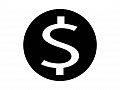 Расходы туриста  на услуги по месту временного пребывания и/или во время тураТбилиси, 3 день тура Обязательные к оплате во время поездки (необходимо иметь с собой к моменту начала поездки)Включена в пакет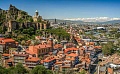 Обзорная экскурсия по ТбилисиТбилиси, 4 день тураВы увидите Мост Мира, парк Рике, район серных бань, который находится пред древней церковью Метехи, храм крепость Нарикала, Старый Тбилиси, улочку Шардени и др.Включена в пакет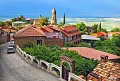 Экскурсия в КахетиюКахетия, 13 день тураКахетия – один из самых знаменитых грузинских регионов. Он известен благодаря знаменитой Алазанской долине, ее виноградникам и разнообразным сортам вина, а также городу любви – Сигнахи.  с его крепостной стеной и чудесными видами Алазанской долины. Кстати, длина стены в Сигнахи чуть ли не вторая после Великой китайской стены. Вы сможете посетить монастырь Бодвб, в котором похоронена Св. Нино, с кем связана история Хистианства в Грузии. А следующим пунктом нашего тура будет посещение современного грузинского винзавода, где мы воочию сможем познакомиться с тем, как выглядит современное винодельческое производство, которое выпускает так любимые всеми нами замечательные грузинские вина. Вы попробуете самые популяные сорта вин (дегустация 4-х видов вина), а также посетите частный винный погреб, где готовят редкие сорта вина в совсем небольших количествах.  В 2013 году старейший грузинский традиционный метод приготовления вина в больших глиняных кувшинах – «квеври» внесен в список нематериального культурного наследия ЮНЕСКО. По оценке специалистов, метод приготовления вина в квеври не имеет аналогов в мире.Можно заказать на маршруте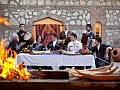 Сытный праздничный Гала-ужин и развлекательная программа в национальном грузинском стилеТбилиси, 3 день тураМожно заказать на маршруте